VLOGA ZA PRIJAVO OPERACIJEJavni pozivza izbor operacij za uresničevanje ciljev Strategije lokalnega razvojana območju LAS Posavje v letu 2018Evropskega sklada za regionalni razvoj (ESRR)Izpolni ocenjevalna komisija LASA: POVZETEK OPERACIJEIdentifikacija operacijePovzetek namena in predmeta operacije (do 4.000 znakov s presledki)Podajte kratek pregled o operaciji in opišite: tematsko področje ukrepanja operacije (ustvarjanje delovnih mest, varstvo okolja in ohranjanje narave, večja vključenost mladih, žensk in drugih ranljivih skupin), izzive SLR, ki jih operacija rešuje, glavne aktivnosti pri operaciji, terminski načrt izvedbe, cilje operacije, opis pričakovanih rezultatov in učinkov operacije, trajnost rezultatov, ali so rezultati in učinki prenosljivi na druga območja, kaj je novega/inovativnega pri vaši operaciji, izboljšana stanja okolja, ki ga operacija želi doseči.B: OSNOVNI PODATKI O VLAGATELJU IN PARTNERJIH Podatki o vlagateljuVpišite podatke o prijavitelju operacije (v primeru izbora je upravičenec), pri pravnoorganizacijski obliki navedite ali gre za javni, gospodarski ali civilni sektor. Javni sektor: lokalne samouprave (občine), javni zavodi, javne agencije, javni skladi in druge javne institucije. Gospodarski sektor: pravna oseba zasebnega prava (d.o.o., d.n.o., zadruga, s.p.…). Civilni sektor: nevladne organizacije.Podatki o partnerju (v kolikor v operaciji sodeluje več partnerjev, se obrazec izpolni za vsakega partnerja posebej)C : OPIS OPERACIJE IN NAČRTOVANE AKTIVNOSTINaziv operacije (naziv naj ne bo predolg zaradi označevanja aktivnosti in informiranja javnosti)Opis operacije Opis vpliva operacije na specifični cilj: Boljša gospodarska in socialna vključenost skupnosti na območjih LAS (v skladu z OP za izvajanje evropske kohezijske politike v obdobju 2014-2020, 2.9.7 Vlaganja v okviru strategij lokalnega razvoja, ki ga vodi skupnost). OP EKP 2014-2020 je dosegljiv na spletni povezavi: http://www.eu-skladi.si/sl/dokumenti/kljucni-dokumenti/op_slo_web.pdf Navedite razloge za operacijo; ozadje operacije; pripravljenost operacije za izvajanje; trajnost operacije; že morebitne izvedene aktivnosti; opis operacije; katere potrebe iz Strategije lokalnega razvoja naslavlja operacija; faze operacije: v primeru, da gre za tri faze operacije, za katero boste vlagali tudi ločene zahtevke, posamezni fazi natančno vsebinsko in časovno razmejite. Opredelite tudi vlogo posameznih partnerjev v operaciji. Jasno opredelite glavne poudarke operacije, komu je namenjen projekt in kdo so njegovi končni uporabniki. (max 4.000 znakov)Ciljne skupineVpišite, katere ciljne skupine boste vključili v operacijo, kako ter ocenjeno število vključenih oseb. Opredelite, kako bo vaša operacija s svojimi aktivnostmi vključevala ranljive skupine, opredeljene v Strategiji lokalnega razvoja (poglavje 5.3 in 5.4.)AktivnostiVpišite glavne aktivnosti. Le-te lahko razdelite v posamezne faze (največ tri). Jasno opredelite aktivnosti, ki se bodo v konkretni operaciji izvedle in v povezavi s katerimi bodo nastali stroški. V primeru, da gre za več faz, za katere boste vlagali tudi ločene zahtevke, posamezne faze natančno vsebinsko in časovno razmejite. (primer: nakup 10 tabel, izvedba 5 delavnic, 8 seminarjev, izdelava 1.500 kosov brošur, ureditev 20 m2 prostora, nakup 10 stojnic, 5 oglasov v lokalnih medijih). Vse navedene aktivnosti se morajo ujemati s finančnim načrtom operacije.Po potrebi dodajte vrstice za vnos aktivnosti in partnerjev. Naložba operacijeKadar operacija vsebuje izgradnjo, prenovo ali opremljenost objektov, nakup zemljišč ter investicije v prometno, komunalno, komunikacijsko, namakalno, turistično, okoljsko in drugo infrastrukturo, se šteje, da operacija vsebuje naložbo.Operacija vsebuje naložbo (ustrezno označite):          DA                   NEČe ste odgovorili z DA, opišite naložbo, ki se bo izvajala v okviru operacije.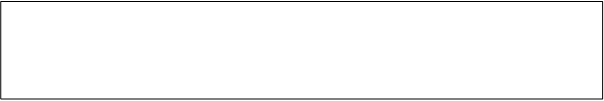 Horizontalni ciljiOpišite, kakšen je prispevek vaše operacije k horizontalnim ciljem:S križcem označite vrsto prispevka.D: OBMOČJE (LOKACIJA) IZVAJANJA OPERACIJEObmočje/lokacija izvajanjaVpišite območje izvajanja operacije (občine/naselja) ter pojasnite katere aktivnosti operacije se bodo izvajale na posameznem območju in kako bo lokalna skupnost vključena v izvajanje.S križcem označite območje izvajanja operacije:S križcem označite urbano območje izvajanja operacije:Lokacija operacije/naložbe(kadar gre za gradnjo, prenovo, nakup opreme, izgradnjo infrastrukture in podobno).V primeru, da se bo naložba izvajala na več lokacijah, izpolnite za vsako lokacijo svojo tabelo.Obvezna dokumentacijaNavedite vso dokumentacijo, ki je potrebna za izvedbo predlagane operacije, npr. gradbeno dovoljenje, uporabno dovoljenje, kulturno varstvena in naravovarstvena soglasja, PGD dokumentacija s popisom del, najemne pogodbe, soglasja lastnikov parcel, Načrt razvojnih programov.Po potrebi dodajte vrstice.V primeru da dokumentacija ni potrebna (navedite zakonska določila), pojasnite zakaj ni potrebna in ali so potrebna katera druga dovoljenja in soglasja ter jih tudi vsebinsko opredelite:LastništvoKdo je lastnik lokacije, kjer se bo nahajala naložba? Vpišite spodaj:E: UKREPI, CILJI, REZULTATI IN KAZALNIKI, KI JIH ZASLEDUJE OPERACIJAUkrepiOznačite v okviru katerega ukrepa se operacija predlaga za sofinanciranje.Vsaka operacija se lahko predlaga za sofinanciranje samo v okviru enega izbranega ukrepa, lahko pa vpliva na doseganje več ciljev ali naslavlja več tematskih področij.Načrtovanje ciljev, ki jih zasleduje operacijaUčinki (ang. »outputs«) predstavljajo neposredni produkt operacije, rezultati pa merijo doseganje zastavljenih specifičnih ciljev operacije 2 leti po zaključku le-te oziroma uporabo učinkov. Učinek se mora odražati v vsaj enem rezultatu. Učinki in rezultati so predmet pogodbe o sofinanciranju projekta. Jasna opredelitev in ustrezno načrtovanje kazalnikov učinka in kazalnikov rezultata je nujen predpogoj za njihovo dokazovanje skladno s pogodbo o sofinanciranju.Cilji:Navedite cilj oz. cilje (dolgoročne in kratkoročne oz. operativne), ki jih z operacijo dosegate in na kakšen način. Opredelite, kako navedeni cilj oz. cilji prispevajo k doseganju zastavljenih ciljev Strategije lokalnega razvoja LAS Posavje.Označite, h katerim izmed zastavljenih ciljev Strategije lokalnega razvoja LAS Posavje  prispeva operacija (lahko jih je več).Kazalniki učinka  operacije:Navedite pričakovane kazalnike učinka operacije, s katerimi boste prispevali k uresničevanju zastavljenih ciljev. Kazalniki učinka morajo biti konkretni in merljivi (npr. delavnica in št. izvedenih delavnic, publikacija in št. izvodov, informativne tabel in št. tabel itd.) ter realni glede na aktivnosti in čas trajanja operacije. Po potrebi dodajte vrstice.Kazalniki rezultata:Specificirajte kazalnike operacije iz SLR, ki jih boste dosegli z operacijo.Inovativnost operacijeNavedite, v čem je operacija inovativna, kakšno novost predstavlja na območju LAS (nov produkt, nova storitev ali ponudba, nova metoda, nov pristop…).Trajnost operacijeNapišite, kako boste zagotovili trajnost rezultatov operacije po njenem zaključku. Opišite konkretne ukrepe med operacijo ali po njej, ki zagotavljajo trajnost. Pojasnite, kdo bo odgovoren in/ali kdo bo lastnik rezultatov operacije po njenem zaključku.Javni dostop do rezultatovNavedite, na kakšen način boste omogočili javni dostop do rezultatov operacije.F: ČLOVEŠKI VIRI IN REFERENCESeznam članov vlagatelja in partnerjev, ki bodo delali na operaciji:*V – vodja projektne skupine, ST – strokovni sodelavec, A – administrativni sodelavec, ZS – zunanji sodelavecPo potrebi dodajte vrstico.Reference vlagatelja in partnerjev v operaciji:Navedite najpomembnejše izvedene projekte vlagatelja in partnerjev v operaciji  in njihove rezultate v zadnjih petih letih, ki izkazujejo, da imajo vlagatelj in partnerji izkušnje z izvajanjem projektov.Po potrebi dodajte vrstico za vnos partnerja.Vlagatelj:Partner 1Partner 2G: OBDOBJE POROČANJADefinirajte obdobja poročanja in vrednosti zahtevkovFaznost operacije se upošteva, ko je vrednost operacije višja od 20.000 EUR.H: FINANČNI NAČRT OZ. ZAPRTA FINANČNA KONSTRUKCIJAFinančna konstrukcija celotne operacije v EURPo potrebi dodajte stolpec za vnos partnerja.Finančni načrt operacijeTabela s stroškovnikom operacije se nahaja v prilogi številka 1 prijavnega obrazca (Priloga 1).Stroškovnik operacije mora temeljiti na zbranih ponudbah. Predložiti je potrebno predračun oziroma ponudbo za posamezen strošek operacije, ki ne sme biti starejši od 60 dni od datuma oddaje vloge na javni poziv. Po odobritvi operacije se izvede preverjanje tržno primerljivih ponudb (zagotoviti revizijsko sled preverjanja).Upravičenci, ki so naročniki po ZJN prilagajo popis del/eno ponudbo. Po odobritvi operacije se izvede postopek v skladu z ZJN.I: DOKUMENTACIJA OB PRIJAVI VLOGES križcem označite dokumentacijo, ki jo prilagate in jo priložite v vrstnem redu, kot je zavedena.  Vloga za prijavo operacije Priloga 1: Finančni načrt s prilogami Izjava vlagatelja Izjave partnerjev Izjava pravne osebe ali samostojnega podjetnika Izjava glede enotnega podjetja in kumulaciji pomoči „de minimis“ (vlagatelj in partnerji) Potrdilo pristojnega davčnega urada o poravnanih davkih in prispevkih (vlagatelj in partnerji) Dokazilo o registraciji vlagatelja in partnerjev Pogodba o sodelovanju pri operaciji Letni računovodski izkazi vlagatelja in partnerjev za leto 2016 oz. 2017 Dokumentacija investicije (navedite katera) ______________ Druge priloge (navedite katere) ________________________________________ Elektronska različica vloge (CD-rom ali USB ključ)Kraj in datum: _____________________Ime in priimek odgovorne osebe vlagatelja: ___________________________________________(podpis odgovorne osebe  vlagatelja)ŽigZaporedna številka vloge:Datum in ura prejema:Tematsko področje, v okviru katerega se operacija predlaga za sofinanciranje:Ukrep, v okviru katerega se operacija predlaga za sofinanciranje:Vir financiranja (naziv sklada):ESRRAkronim operacije - skrajšani naziv, največ 49 znakov z upoštevanjem presledkov:Naziv operacije - celoten oz. dolgi naziv:Naziv vlagatelja:Naziv partnerjev:Čas trajanja operacije (v mesecih):Operacija se lahko izvaja največ 24 mesecev Začetek operacije (DD.MM.LLLL):Zaključek operacije (DD.MM.LLLL):Lastniška struktura operacije, kjer se uveljavljajo investicijski stroški:Ime/naziv vlagatelja:Naslov (ulica, hišna številka, poštna številka, kraj):Pravnoorganizacijska oblika:(ustrezno podčrtajte)javni sektor     gospodarski sektor      civilni sektor  Davčna številka:Zavezanec za DDV:(ustrezno podčrtajte)DA                              NEMatična številka Odgovorna oseba – zakoniti zastopnik pri pravni osebi  (ime, priimek, naziv, elektronski naslov) Kontaktna oseba (ime, priimek, naziv, elektronski naslov, telefon, GSM)Spletna stran:Številka transakcijskega računa:Banka, pri kateri je odprt račun:Ime/naziv partnerja:Naslov (ulica, hišna številka, poštna številka, kraj):Pravnoorganizacijska oblika:(ustrezno podčrtajte)javni sektor     gospodarski sektor      civilni sektor  Davčna številka:Zavezanec za DDV:(ustrezno podčrtajte)DA                              NEMatična številka Odgovorna oseba – zakoniti zastopnik pri pravni osebi  (ime, priimek, naziv, elektronski naslov) Kontaktna oseba (ime, priimek, naziv, elektronski naslov, telefon, GSM)Spletna stran:Številka transakcijskega računa:Banka, pri kateri je odprt račun:Načrtovane aktivnosti operacije s terminskim načrtom (tekoče cene, v primeru, ko se operacija izvaja več kot eno leto): VlagateljNačrtovane aktivnosti operacije s terminskim načrtom (tekoče cene, v primeru, ko se operacija izvaja več kot eno leto): VlagateljNačrtovane aktivnosti operacije s terminskim načrtom (tekoče cene, v primeru, ko se operacija izvaja več kot eno leto): VlagateljNačrtovane aktivnosti operacije s terminskim načrtom (tekoče cene, v primeru, ko se operacija izvaja več kot eno leto): VlagateljAktivnostPričetek (mesec, leto)Zaključek (mesec, leto)Vrednost z DDV oz. DPN (v EUR, na 2 decimalki)Skupaj celotna (bruto) vrednost aktivnosti  Skupaj celotna (bruto) vrednost aktivnosti  Skupaj celotna (bruto) vrednost aktivnosti  Načrtovane aktivnosti operacije s terminskim načrtom (tekoče cene, v primeru, ko se operacija izvaja več kot eno leto): Partner št. 1Načrtovane aktivnosti operacije s terminskim načrtom (tekoče cene, v primeru, ko se operacija izvaja več kot eno leto): Partner št. 1Načrtovane aktivnosti operacije s terminskim načrtom (tekoče cene, v primeru, ko se operacija izvaja več kot eno leto): Partner št. 1Načrtovane aktivnosti operacije s terminskim načrtom (tekoče cene, v primeru, ko se operacija izvaja več kot eno leto): Partner št. 1AktivnostPričetek (mesec, leto)Zaključek (mesec, leto)Vrednost z DDV oz. DPN (v EUR, na 2 decimalki)Skupaj celotna (bruto) vrednost aktivnosti Skupaj celotna (bruto) vrednost aktivnosti Skupaj celotna (bruto) vrednost aktivnosti Načrtovane aktivnosti operacije s terminskim načrtom (tekoče cene, v primeru, ko se operacija izvaja več kot eno leto): Partner št. 2Načrtovane aktivnosti operacije s terminskim načrtom (tekoče cene, v primeru, ko se operacija izvaja več kot eno leto): Partner št. 2Načrtovane aktivnosti operacije s terminskim načrtom (tekoče cene, v primeru, ko se operacija izvaja več kot eno leto): Partner št. 2Načrtovane aktivnosti operacije s terminskim načrtom (tekoče cene, v primeru, ko se operacija izvaja več kot eno leto): Partner št. 2AktivnostPričetek (mesec, leto)Zaključek (mesec, leto)Vrednost z DDV oz. DPN (v EUR, na 2 decimalki)Skupaj celotna (bruto) vrednost aktivnostiSkupaj celotna (bruto) vrednost aktivnostiSkupaj celotna (bruto) vrednost aktivnostiHorizontalni ciljiOpis prispevkaVrsta prispevkaVrsta prispevkaBlaženje podnebnih sprememb in prilagajanje nanjenevtralnoBlaženje podnebnih sprememb in prilagajanje nanjepozitivnoBlaženje podnebnih sprememb in prilagajanje nanjenegativnoOkoljenevtralnoOkoljepozitivnoOkoljenegativnoInovacijenevtralnoInovacijepozitivnoInovacijenegativnoNediskriminacija in spodbujanje enakosti moških in žensknevtralnoNediskriminacija in spodbujanje enakosti moških in ženskpozitivnoNediskriminacija in spodbujanje enakosti moških in žensknegativnoOperacija se izvaja na območju vseh 6 občinOperacija se izvaja na območju 5 občinOperacija se izvaja na območju 4 občinOperacija se izvaja na območju 3 občinOperacija se izvaja na območju 2 občin Operacija se izvaja na območju 1 občineOperacija se izvaja na urbanem območju: somestje Brežice-Krško-Sevnica v naseljih Brežice, Krško in SevnicaOperacija se izvaja v drugih urbanih območjih v naseljih Leskovec pri Krškem, Radeče in SenovoOperacija se izvaja v dodatnih drugih urbanih območjih v naseljih Bistrica ob Sotli, Artiče, Bizeljsko, Cerklje ob Krki, Dobova, Globoko, Pišece, Brestanica, Podbočje, Raka, Kostanjevica na Krki, Blanca, Boštanj, Krmelj, Loka pri Zidanem mostu in Šentjanž.  Naslov:Občina:Naselje: Katastrska občina:Številka parcele:Načrtovan terminski plan naložbe:Začetek izvajanja naložbeZačetek izvajanja naložbeZačetek izvajanja naložbeZačetek izvajanja naložbeZačetek izvajanja naložbeZačetek izvajanja naložbeZačetek izvajanja naložbeZačetek izvajanja naložbeZačetek izvajanja naložbeZačetek izvajanja naložbeKonec izvajanja naložbeKonec izvajanja naložbeKonec izvajanja naložbeKonec izvajanja naložbeKonec izvajanja naložbeKonec izvajanja naložbeKonec izvajanja naložbeKonec izvajanja naložbeKonec izvajanja naložbeKonec izvajanja naložbeNačrtovan terminski plan naložbe:..20..20Vrsta dokumentaDatum izdajeŠt. dokumentaOrgan, ki je izdal dokumentDatum pravnomočnostiZa operacijo je pridobljeno naslednje dovoljenje za poseg v prostor (označite): Gradbeno dovoljenje št.       z dne      . Gradbeno dovoljenje je postalo pravnomočno dne      .Opombe:       Ni potrebnoZa operacijo je pridobljeno tudi drugo dovoljenje Za operacijo je pridobljeno še naslednje dovoljenje:      , št.       z dne      . Ni potrebnoZa operacijo je pridobljeno tudi drugo soglasje Za operacijo je pridobljeno še naslednje soglasje:      , št.       z dne      . Ni potrebnoZa operacijo ni bilo potrebno pridobiti nobenih dovoljenj in soglasijZa operacijo je izdelana naslednja investicijska dokumentacija (DIIP, IP,…) investicijska dokumentacija         št.       z dne      . Opombe:  Ni potrebnoZa operacijo je izdelana / pridobljena druga dokumentacija Za operacijo je pridobljena dokumentacija      , št.       z dne      . Ni potrebnoZa operacijo ni bilo potrebno pridobiti investicijske dokumentacijeUkrepOznačite izbrani ukrepU1: Podjetniške ideje za nova delovna mestaU2: Inovativna partnerstva za rastU5: Izboljšanje stanje okoljaU6: Ohranjanje naraveU7: Vključujoča skupnostU8: Zdrava skupnostPosebni ciljiOznačite izbrane ciljeCilj 1.1: Ustvariti kakovostna delovna mestaCilj 1.2: Krepiti pogoje za rast malih ponudnikov v perspektivnih dejavnostihCilj 3.1: Izboljšati stanje okolja za večjo kakovost življenja in dela Cilj 3.2: Ohranjanje narave in biotske raznovrstnosti za trajnostni razvoj območja LASCilj 4.1: Izboljšati pogoje za vključenost ranljivih ciljnih skupin v družbo Cilj 4.2: Krepitev zdravega življenjskega sloga prebivalcevKazalniki učinka Izberite vse ustrezne kazalnike za vašo operacijo in vpišite začetno in načrtovano vrednost.Začetna vrednost(stanje pred izvedbo operacije, na dan oddaje vloge oz. vpišite datum)Načrtovana vrednost OB ZAKLJUČKU operacijeCiljKazalnik ŠteviloCilj 1.1: Ustvariti kakovostna delovna mestaŠt. novo ustvarjenih delovnih mestCilj 1.1: Ustvariti kakovostna delovna mestaŠt. usposobljenih nosilcev dejavnostiCilj 1.2: Krepiti pogoje za rast malih ponudnikov v perspektivnih dejavnostihŠt. novih produktov ali storitevCilj 1.2: Krepiti pogoje za rast malih ponudnikov v perspektivnih dejavnostihŠt. usposobljenih nosilcev dejavnostiCilj 1.2: Krepiti pogoje za rast malih ponudnikov v perspektivnih dejavnostihŠt. vzpostavljenih partnerstevCilj 3.1: Izboljšati stanje okolja za večjo kakovost življenja in dela Št. vključenih v aktivnosti ozaveščanjaCilj 3.1: Izboljšati stanje okolja za večjo kakovost življenja in dela Št. izvedenih ukrepov Cilj 3.1: Izboljšati stanje okolja za večjo kakovost življenja in dela Št. novih okoljskih rešitevCilj 3.2: Ohranjanje narave in biotske raznovrstnosti za trajnostni razvoj območja LASŠt. izvedenih ukrepovCilj 3.2: Ohranjanje narave in biotske raznovrstnosti za trajnostni razvoj območja LASŠt. novih vsebin in programovCilj 3.2: Ohranjanje narave in biotske raznovrstnosti za trajnostni razvoj območja LASŠt. vključenih v aktivnosti ozaveščanjaCilj 4.1: Izboljšati pogoje za vključenost ranljivih ciljnih skupin v družbo Št. izboljšanih ali novih programovCilj 4.1: Izboljšati pogoje za vključenost ranljivih ciljnih skupin v družbo Št. vključenih iz ranljivih skupinCilj 4.1: Izboljšati pogoje za vključenost ranljivih ciljnih skupin v družbo Št. vzpostavljenih partnerstevCilj 4.2: Krepitev zdravega življenjskega sloga prebivalcevŠt. neposredno vključenih v nove programeCilj 4.2: Krepitev zdravega življenjskega sloga prebivalcevŠt. novih ali izboljšanih programovRezultatVpišite začetno in načrtovano vrednost.Začetna vrednost(stanje pred izvedbo operacije, na dan oddaje vloge oz. vpišite datum)Načrtovana vrednost 2 leti PO ZAKLJUČKU operacijeŠtevilo deležnikov na lokalni ravni, ki so vključeni v izvajane operacije (projektov CLLD)Število prebivalcev, na katere vpliva izvajanje operacijeŠtevilo podprtih partnerstevPrispevek aktivnosti projektnega partnerja oz. upravičenca k ciljem operacijePrispevek aktivnosti projektnega partnerja oz. upravičenca k ciljem operacijePrispevek aktivnosti projektnega partnerja oz. upravičenca k ciljem operacijeProjektni partner oz. upravičenecAktivnosti projektnega partnerja ter njegov prispevek k ciljem operacijeOcenjena vrednost upravičenih stroškov aktivnosti projektnega partnerja oz. upravičencaStatus v projektu*Ime in priimekNaziv (vlagatelj/partner)Faza operacijeTrajanje 
(v mesecih)Datum začetkaDatum koncaDatum vlaganja zahtevkovVrednost zahtevka v EURFAZA 1FAZA 2FAZA 3Skupaj:vlagateljpartner 1partner 2skupajNazivSkupna vrednost celotne operacije (z DDV)Upravičeni stroški operacije (tekoče cene)Neupravičeni stroški operacije (tekoče cene)Vrednost sofinanciranja (zaprošena sredstva)Nacionalna in lastna udeležba:Nacionalna in lastna udeležba:Nacionalna in lastna udeležba:Nacionalna in lastna udeležba:Nacionalna in lastna udeležba:1.nacionalna in lastna sredstva2. posojilo3. drugo (navedite)Skupaj nacionalna in lastna udeležba: